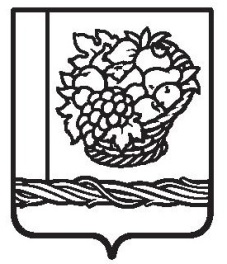 РЕСПУБЛИКА  ДАГЕСТАНАДМИНИСТРАЦИЯ МУНИЦИПАЛЬНОГО  РАЙОНА«МАГАРАМКЕНТСКИЙ  РАЙОН» .                                                                                                                                        ПОСТАНОВЛЕНИЕ «     17    »      мая        2024г.                     с. Магарамкент                          №  296 О подготовке объектов жилищно-коммунального хозяйства муниципального района «Магарамкентский  район» к работе в осенне-зимний период 2024-2025 гг. __________________________________________________________________
        В целях своевременной и качественной подготовки объектов жилищно-коммунального хозяйства к устойчивой работе в осенне-зимний период 2024-2025 годов,  в соответствии со статьей 16 Федерального закона от 06.10.2013 № 131 «Об общих принципах организации местного самоуправления в Российской Федерации», руководствуясь приказом Министерства энергетики Российской Федерации от 12.03.2013 № 103 «Об утверждении Правил оценки готовности к отопительному периоду» п о с т а н о в л я ю:	 1. Образовать межведомственную комиссию (штаб) по проверке готовности и подготовки объектов ЖКХ и социальной сферы к работе в осенне-зимний период 2024-2025 годов в следующем составе:Ахмедов Ф.З.         -          глава МР «Магарамкентский район» (начальник штаба)Техмезов Т.Л.         –        заместитель главы администрации МР «Магарамкентский                                            район» (заместитель начальника штаба) Шахмарданов Ш.М. –     директор МКУ  МР «Магарамкентский район» «Отдел                                                               строительства, архитектуры и    ЖКХ»     Мамедкеримов Э.З.  –      начальник отдела по делам ГО  и ЧС администрации МР                                              «Магарамкентский  район» Абейдуллаев У. М.   –      начальник управления образования администрации                                             МР «Магарамкентский район» Абдурагимов Г.М.     –     врио директора МБУ МР «Магарамкентский район»                                             «ЖКХ»
      Абдулгалимов  А. Н.  –    начальник отдела взаимодействия с органами местного                                                         самоуправления и работы с обращениями граждан                                                           Управления  делами администрации                                                 МР  «Магарамкентский район»Кадиров Т. А.            –      директор  МБУ МР «Магарамкентский район» «ОКС»Казанфаров Т.П.        -      начальник Магарамкентских РЭС филиала ПАО «Россети                                             Северный Кавказ» «Дагэнерго»     (по согласованию)Палчаев Р.Ф.               –     начальник ремонтно-эксплуатационной  службы                                              Магарамкентского района ООО «Газпром                                              газораспределение Дагестан» (по согласованию)Залов А.А.                    -     начальник отдела жилищного надзора и лицензионного                                                 контроля по Южному округу ГЖИ РД                                              (по согласованию) Уруджев Ф.С.               -      Государственный Инспектор отдела                                              ЭН и по Н зс ГТС КУ Ростехнадзора по РД                                               (по согласованию)               2. Утвердить план мероприятий по подготовке объектов ЖКХ и социальной сферы к осенне-зимнему периоду 2024-2025 годов (прилагается).             3. Контроль за исполнением настоящего постановления возложить на заместителя главы администрации МР «Магарамкентский район» Техмезова Т.Л.          Глава муниципального района                                                             Ф.З. Ахмедов